Mersham Little Stars : Policies Held 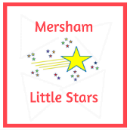 (as at May 2018)POLICIES HELD LIST     Updated 24/05/2018No.Name of PolicyDate CreatedDate Amended2345678910111213141516Safeguarding PoliciesAcceptable Use Policy (internet use)Administering Medication within the SettingAllegations of Abuse against a Member of StaffBehaviour Management Policy(includes physical intervention procedures)British ValuesChild Protection PolicyConcerns and Complaints PolicyConfidentiality and Information Sharing PolicyHealth and Safety Policy   (includes Risk Assessments and Accidents)Lock Down PolicyMissing Child PolicyNappy Changing PolicyOnline Safety(includes use of cameras/internet/mobile phones/sexting guidance note)Recruitment PolicyUncollected Child PolicyWhistleblowing PolicyNov 2017Nov 2017Nov 2017Oct 2017Nov 2017Nov 2017Nov 2017Nov 2017Nov 2017Nov 2017Nov 2017Nov 2017Nov 2017Nov 2017Nov 2017Nov 2017Nov 2018Nov 2018Nov 2018Oct 2018Nov 2018Nov 2018Nov 2018Nov 2018Nov 2018Nov 2018Nov 2018Nov 2018Nov 2018Nov 2018Nov 2018Nov 20181Admissions PolicyMay 2018May 2019Checking the Identity of Visitors ProcedureMay 2018May 2019Data Protection PolicyMay 2018May 2019Disciplinary and Grievance PolicyMay 2018May 2019Emergency EvacuationMay 2018May 2019Food Hygiene PolicyMay 2018May 2019Healthy Eating PolicyMay 2018May 2019Ill or Infectious Child PolicyMay 2018May 2019Inclusion and Equality PolicyMay 2018May 2019Learning Journey PolicyMay 2018May 2019No Smoking PolicyMay 2018May 2019Outings PolicyMay 2018May 2019Pricing PolicyApril 2018April 2019Rest PolicyMay 2018May 2019SEND PolicyMay 2018May 2019Staff Bringing Children into Work PolicyMay 2018May 2019Staff Code of ConductMay 2018May 2019Staff Deployment PolicyMay 2018May 2019Staff Learning and Development PolicyMay 2018May 2019Students Placement, Volunteers and Temporary Staff PolicyMay 2018May 2019Suncream PolicyMay 2018May 2019Taking Medication (Staff/Parents)May 2018May 2019Unplanned Closure of Setting PolicyMay 2018May 2019Working in Partnership with Parents PolicyMay 2018May 2019